Администрация муниципального образования «Город Астрахань»ПОСТАНОВЛЕНИЕ26 ноября 2018 года № 640«Об изменении муниципального маршрута регулярныхперевозок № 46с в муниципальном образовании «Город Астрахань»Руководствуясь федеральными законами «Об общих принципах организации местного самоуправления в Российской Федерации», «Об организации регулярных перевозок пассажиров и багажа автомобильным транспортом и городским наземным электрическим транспортом в Российской Федерации и о внесении изменений в отдельные законодательные акты Российской Федерации», постановлением администрации муниципального образования «Город Астрахань» от 21.12.2015 № 8916 «Об организации регулярных перевозок пассажиров и багажа автомобильным транспортом и городским наземным электрическим транспортом по муниципальным маршрутам регулярных перевозок муниципального образования «Город Астрахань» с изменениями, внесенными постановлениями администрации муниципального образования «Город Астрахань» от 10.03.2016 № 1367, от 07.06.2016 № 3618, распоряжением администрации муниципального образования «Город Астрахань» от 03.08.2018 № 3392-р «О ведении реестра муниципальных маршрутов регулярных перевозок в муниципальном образовании «Город Астрахань», на основании обращения уполномоченного участника договора простого товарищества индивидуальных предпринимателей, осуществляющих перевозки пассажиров и багажа на муниципальном маршруте регулярных перевозок № 46с, Чибриковой Т.В. от 02.11.2018 № 03-02-04-994 ПОСТАНОВЛЯЮ:1. Изменить муниципальный маршрут регулярных перевозок № 46с, установив наименование маршрута, промежуточных остановочных пунктов, улицы автомобильных дорог, по которым проходит маршрут, протяженность маршрута согласно приложению к настоящему постановлению администрации муниципального образования «Город Астрахань».2. Постановление администрации муниципального образования «Город Астрахань» от 15.01.2018 № 11 «Об изменении муниципального маршрута регулярных перевозок № 46с в муниципальном образовании «Город Астрахань» признать утратившим силу.3. Управлению контроля и документооборота администрации муниципального образования «Город Астрахань» внести соответствующее изменение в поисково-справочную систему правовых актов администрации муниципального образования «Город Астрахань».4. Управлению транспорта и пассажирских перевозок администрации муниципального образования «Город Астрахань»:4.1. В течение пяти дней со дня принятия настоящего постановления администрации муниципального образования «Город Астрахань» внести соответствующие изменения в Реестр муниципальных маршрутов регулярных перевозок в муниципальном образовании «Город Астрахань».4.2. Уведомить уполномоченного участника договора простого товарищества индивидуальных предпринимателей, осуществляющих перевозки пассажиров и багажа на муниципальном маршруте регулярных перевозок № 46с, Чибрикову Т.В. не позднее семи дней с момента принятия настоящего постановления администрации муниципального образования «Город Астрахань».5. Управлению информационной политики администрации муниципального образования «Город Астрахань»:5.1. Не позднее семи дней со дня принятия настоящего постановления администрации муниципального образования «Город Астрахань» разместить его на официальном сайте администрации муниципального образования «Город Астрахань».5.2. Опубликовать в средствах массовой информации настоящее постановление администрации муниципального образования «Город Астрахань».6. Настоящее постановление администрации муниципального образования «Город Астрахань» вступает в силу со дня его официального опубликования.7. Муниципальный маршрут регулярных перевозок № 46с считать измененным со дня внесения изменений в Реестр муниципальных маршрутов регулярных перевозок в муниципальном образовании «Город Астрахань».Глава администрации Р.Л. ХАРИСОВ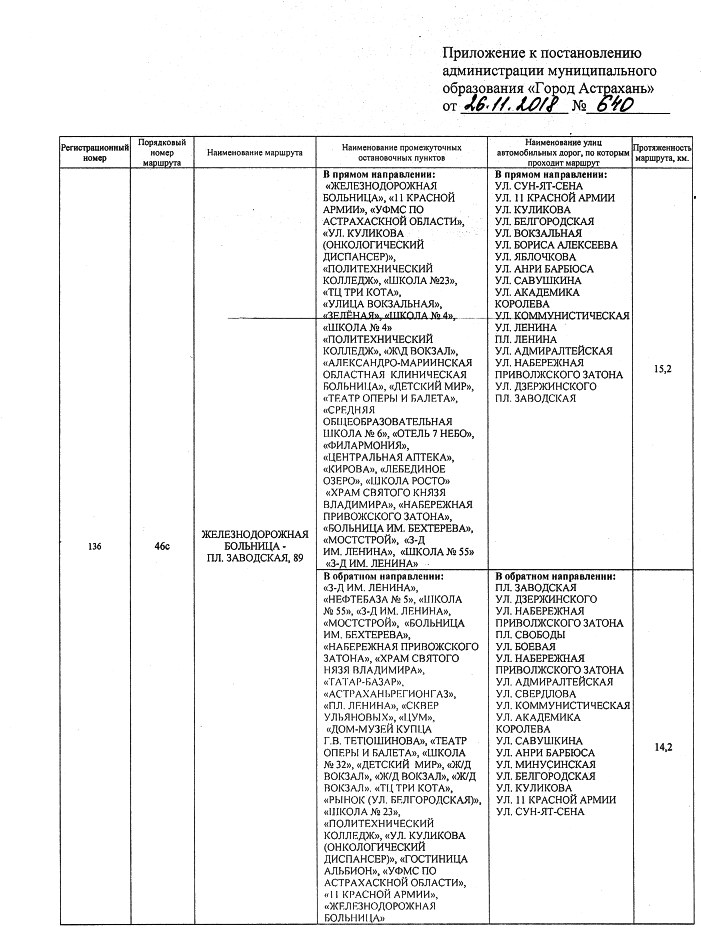 